Jeu de questions sur les différentes religionsLycéeQuel mot n’évoque pas une branche du judaïsme ? 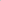 Sépharades	juifs du Maghreb Assyriens		aujourd’hui : chrétiens d’Asie mineure, assyro chaldéens surtout l’Irak. Ds l’AT, détruit le royaume d’Israël au 8ème s av JC.   Ashkénazes	juifs d’Europ centraleHassidimes	Courant religieux juif de tendance mystique, Europe centraleA quel siècle est né l’Islam ? 7é siècle	622, hégire : départ de Mahomet vers Médine 5ème siècle avant J.C. 1er siècle18ème siècleQuel mot n’est pas une fête dans le judaïsme :Rosh Hashanah	 fête juive célébrant la nouvelle année civile du calendrier hébraïque. Singa pourSouccot : « Fête des Cabanes », « des Tentes » ou « des Tabernacles »), une des trois fêtes de pèlerinage prescrites par la Torah, au cours de laquelle on célèbre dans la joie l'assistance divine reçue par les enfants d'Israël lors de l'Exode et la récolte qui marque la fin du cycle agricole annuel.Yom Kippour : Jour du Grand Pardon, est une fête juive considérée comme la plus sainte de l’année juive. septembre ou en octobre. ulmination d’une période pénitentielle de dix ou quarante joursCombien le Pentateuque a-t-il de livres ?2015105 (Genèse, Exode, Lévitique, Nombres et DeutéronomeQuel livre n’est pas sacré ?Le petit livre rougeLa BibleLa TorahLe CoranQuel(s) pourcentage(s) concernant la répartition des « familles » musulmanes dans le monde est (sont) faux :87% de sunnites87% de chiites1% de minorités (druzes, alaouites, karijites…)12% de sunnitesQuel pourcentage concernant la répartition des musulmans dans le monde est(sont) faux :50% d’arabes ou de culture arabe : 20%50% d’africains (Afrique subsaharienne) : 20%50% de culture asiatique1% d’EuropéensQuel chiffre ou pourcentage concernant la répartition des chrétiens dans le monde est (sont) faux :21% des chrétiens vivent au sud (oui en 1910)61% des chrétiens vivent au sudC’est l’Europe qui est le plus chrétienne ouiC’est l’Amérique du Sud qui est le plus chrétienne (pas encore ! mais presque)Quels axes de similitude y-a-t’il entre le christianisme et l’islam ?La foi en un Dieu uniqueLa fin des temps (résurrection, jugement dernier, rétribution en fn de la vie)Des valeurs partagées (défense de la vie, interdiction du meurtre, justice sociale, importance de la familleAppartenance à une structure communautaire et ritesQuel sacrement n’existe pas chez les protestants :le baptême la communion le mariagela réconciliationQuel est le livre sacré de l’hindouisme :Les Vedas (2000 av JC)Le Tanganika (ancienne Tanzanie, et 2ème lac d’Afrique)Le Titicaca : lac entre le Pérou et la BolivieLe Tipitaka (livre du bouddhisme theraveda)Comment se présentait la Torah quand elle a été sortie de l’Arche ?Sous forme de tablette d’argileSous forme de parchemins enroulésSous forme de livre de papierSous forme de tissu impriméQuels vêtements obligatoires doit porter un juif pour la prière ?Le chapeau de Rabbi JacobUne kippa (chapeau)Des tefillins deux petits boîtiers cubiques contenant quatre passages bibliques et attachés au bras et à la tête par des lanières de cuir,Un talith : châle de prièreQuels sont les occupants de la Palestine en 63 av Jésus-Christ ?Les assyriensLes grecsLes romainsLes juifsQuel mot ne représente pas un courant juif à l’époque de Jésus :Les esseniens : mvmt du judaïsme, ou secte, aussi appelés les zélotes, ou sicaires. pratiquaient l'immersion quotidienne et l'abstinence des plaisirs du monde, y compris — pour certains groupes — le célibat. 2ème av JC au 1er après. Ils seraient les auteurs des manuscrits de la Mer morte découverts à Quran à partir de 1947Les pharisiens : juifs très respectueux de la loiLes sadducéens : ne croient pas à la vie éternelleLes coquinsQuel personnage n’est pas un patriarche ?Jérémie : prophèteAbrahamJacobIsaacQuel est le fondateur du taoïsme ?Monsieur YangLi-Lichen (nom inventé)Monsieur Tas hautLao-Tseu (sage chinois, contemporain de Confusius, 6ème s av JC. un des trois piliers de la pensée chinoise avec le confucianisme et le bouddhisme, et se fonde sur l'existence d'un principe à l’origine de toute chose, appelé « Tao ». ne mystique quiétiste, éthique libertaire, équilibres yin yang, n naturalisme visible dans la calligraphie et l’art.Comment se nommait le roi de Babylone ?Antiochos 3ème s av JC. Roi de MacédoineNabuchodonosor : roi de l'Empire néo-babylonien entre 605 et 562 av. J.-C.Barbaros : nom inventéTitus : empereur romain qui règna de 79 à 81Quelle affirmation est fausse :On nait juifOn nait chrétien : on devient chrétien par le baptême.On nait musulman